МАТЕМАТИКАСегодня мы предлагаем вам провести  занятие   по математике « На рыбалке». Но прежде чем  начинать занятие с детьми, прочитайте весь текст и подготовьте все необходимые атрибуты, не забудьте сфотографировать ваши успехи.Для проведения занятия вам понадобится: компьютер или другое устройство для просмотра слайдов, листы бумаги,  карандаш, счетные палочки( можно использовать зубочистки или трубочки для коктейлей разрезанные на равные части), 2  квадрата из цветного картона ( 5*5 и 3*3), ножницы .  Задание можно начертить самостоятельно или распечататьХОД ЗАНЯТИЯ:Взрослый: Сегодня мы   отправимся на рыбалку.  Ты хочешь отдохнуть, порыбачить? (Ответ ребёнка).Взрослый: А ты помнишь, как называется наш город? Какие реки протекают в нашем город?(Ответ ребёнка ). Сегодня мы отправимся с тобой на реку Волга.Как ты думаешь, когда начинается наша рыбалка, в какое время суток?(Ответ ребёнка). А сколько всего частей в сутках? (четыре). Назови их (Ответ ребёнка ).Взрослый: Сейчас мы поиграем в игру: «Закончи предложение». Я буду читать предложения, а ты нужно будет их закончить:Завтракаем мы утром, а ужинаем… (вечером);Спим мы ночью, а делаем зарядку… (утром);Днём мы обедаем, а завтракаем… (утром);Солнце светит днём, а луна… (ночью);Ужинаем мы вечером, а обедаем… (днём).Взрослый:   Молодец! Справился с заданием. А на чем же мы отравимся на рыбалку?   Узнаем, если соединим точки по порядку      (Задание можно начертить самостоятельно или распечатать)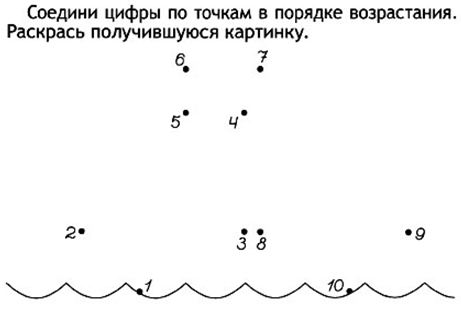 Взрослый: Что у тебя получилось? (Ответ ребёнка - Лодка)Взрослый: А чем ты будешь ловить рыбу? (Ответ ребёнка)Взрослый: Посмотри, перед тобой на  столе счётные палочки. Необходимо выполнить несколько заданий:Выложи удочку из 5 палочек.Выложи удочку длиннее первой на одну палочку.Выложи удочку короче второй на 2  палочки Взрослый: Какая удочка самая длинная? Какая удочка самая короткая?Взрослый: А сейчас мы немного отдохнёмФизкультминутка «РЫБКА»Рыбка плавает в водице, (Сложенными вместе ладонями дети изображают, как плывет рыбка.)Рыбке весело играть. (Хлопают в ладоши)Рыбка, рыбка, озорница, (Грозят пальчиком.)Мы хотим тебя поймать. (Делают хватательное движение обеими руками.)Рыбка спинку изогнула, (Руки над головой, прогибаемся в спине)Крошку хлебную взяла. (Приседаем)Рыбка хвостиком махнула,Рыбка быстро уплыла. (Снова «плывут».)Взрослый: Отдохнули, а теперь  продолжим. Река Волга - красивая, глубокая и в ней очень много водится рыбы. Перед тобой картинка.Сколько рыбок ты видишь на картинке? Куда рыбки плывут? Сколько рыбок плывет вправо? Сколько влево? (Ответы ребёнка)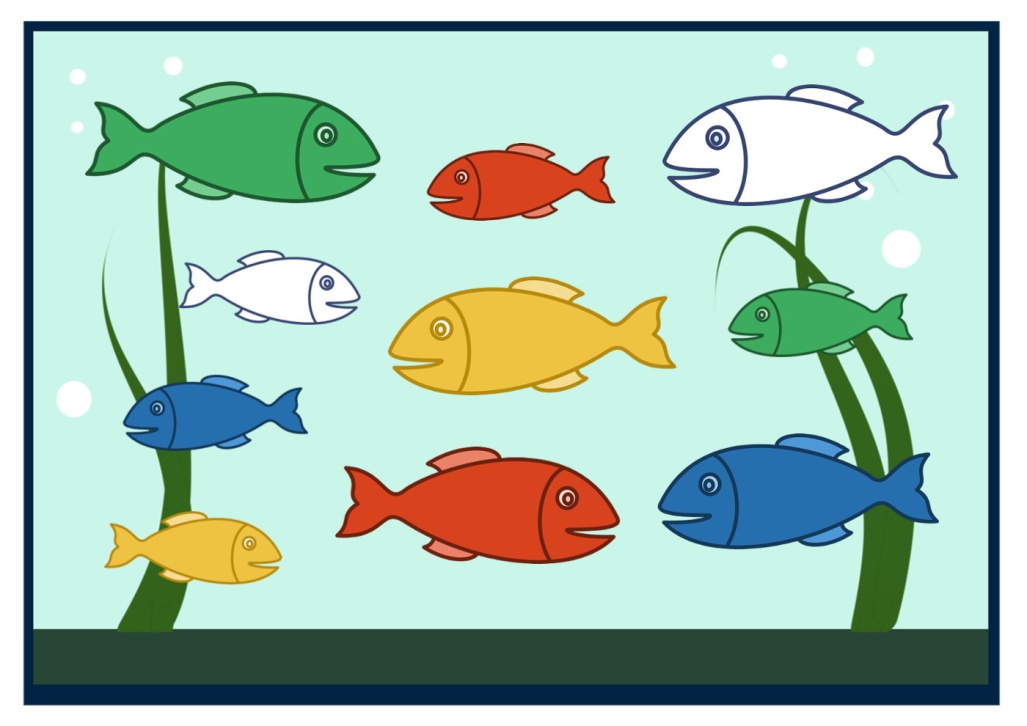 Взрослый: Молодец и с этим заданием справился Рыбки приглашают вас поиграть и решить задачки И сейчас вместе с рыбками мы сделаем гимнастику для глаз«Рыбка»Рыбка плавала, ныряла,Рыбка хвостиком виляла.Вверх и вниз, вверх и вниз.(-проследить глазами за движением рыбки вверх-вниз)Рыбка, рыбка, не ленись!По волнам, по волнам,Тут и там, тут и там.(-прослеживание глазами по волнистой линии вправо-влево)Вот она какая, рыбка золотая.(-поморгать глазами).Взрослый: А теперь задачи от рыбок.1.К речке бежало четверо утят –Свежей водицы напиться хотят.Уточка – мама за ними спешит,Сколько их вместе?Скорее скажи? (пять)2.У Алёши в аквариуме 3 золотые рыбкиИ одна рыбка «Гуппи». Сколько всегоРыбок в аквариуме у Алёши? (четыре)3.Пять весёлых лягушатУ болотца в ряд сидят.Два решили искупаться,Сколько лягушат осталось у болотца? (три)4.Сидят рыбаки –Стерегут поплавки.Рыбак КорнейПоймал трех окуней.Рыбак Евсей -Четырех карасей.Сколько рыб рыбакиНатаскали из реки? (7)(3+4=7)Взрослый: Очень хорошо.  А я предлагаю сделать для рыбок подарок сюрприз, а какой  ты угадаешь сам отгадав загадку.Крылья есть, да не летает.Глаза есть, да не моргает.Ног нет, да не догонишь. (Рыбки)Я предлагаю тебе из 4 треугольников сложить отгадку. Но у нас  есть только два квадрата. Как ты можешь сделать из квадрата треугольник.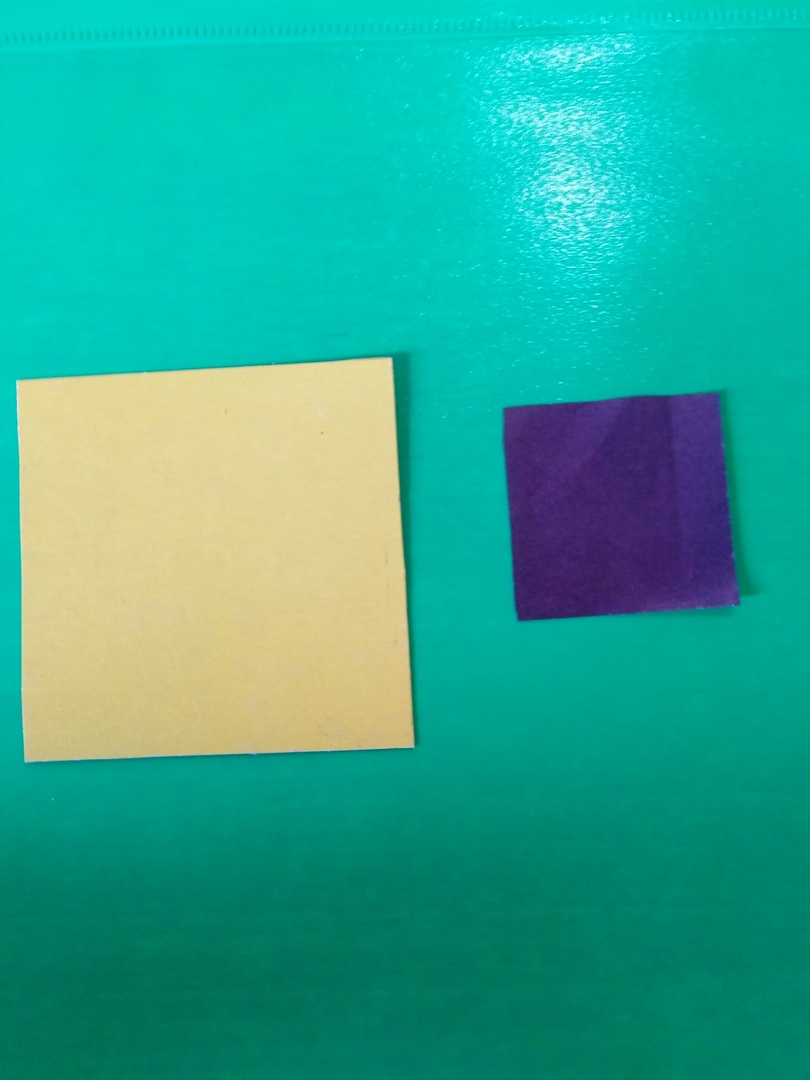 ( Сложить квадраты по диагонали и разрезать)Взрослый:  Правильно. Возьми ножницы и сделай из квадратов треугольники.А теперь из полученных треугольников составь ответ к загадке.( Ребёнок по своему желанию и фантазии выкладывает рыбку) 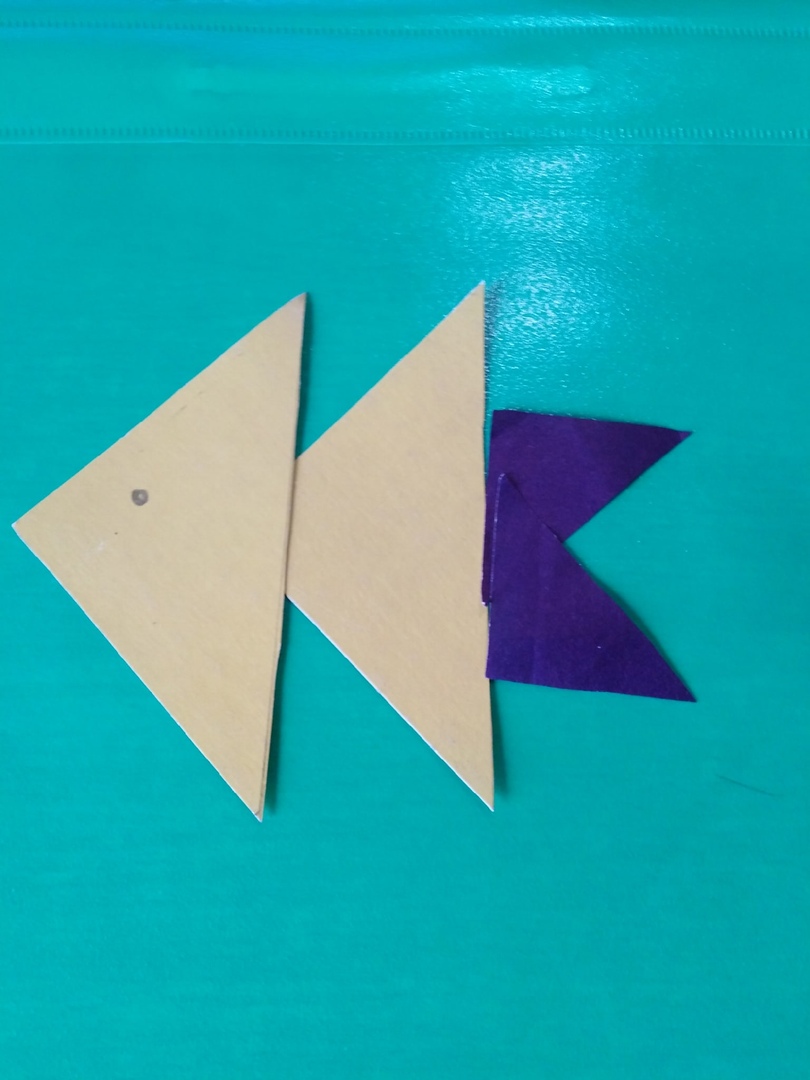 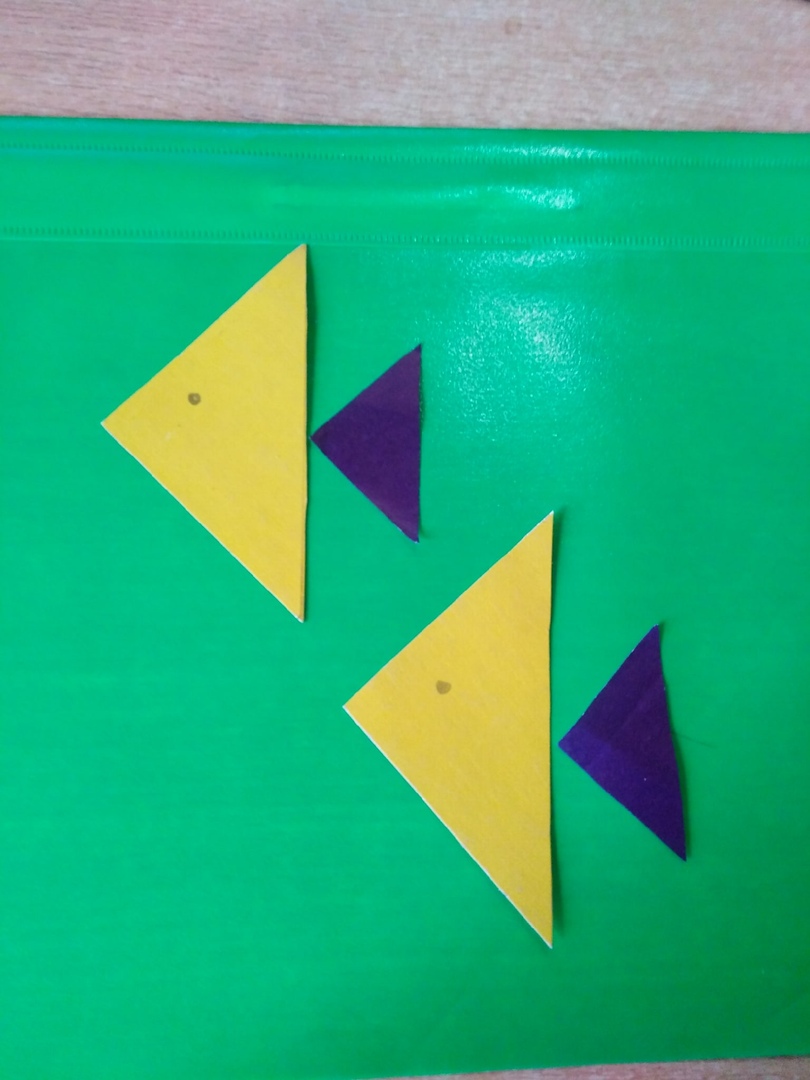 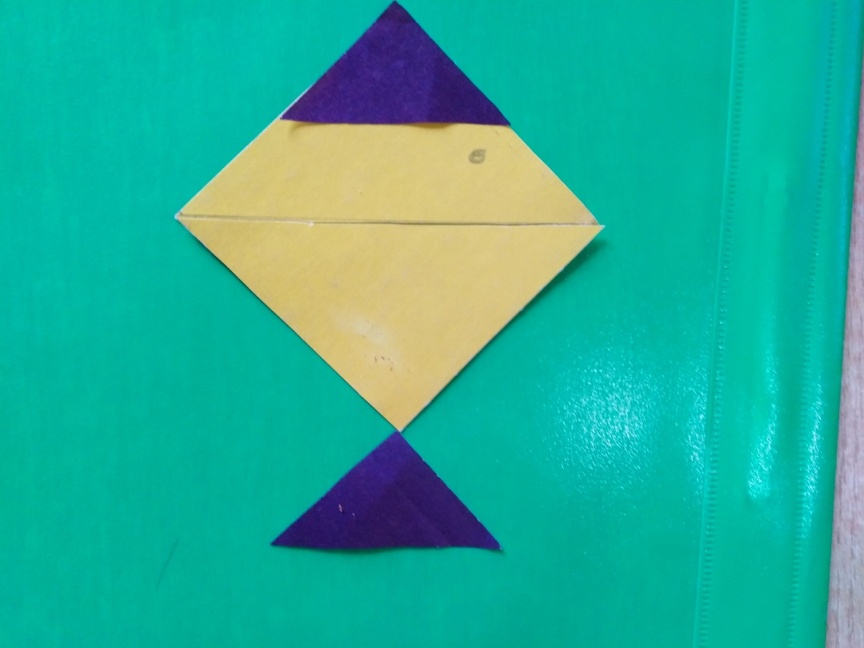 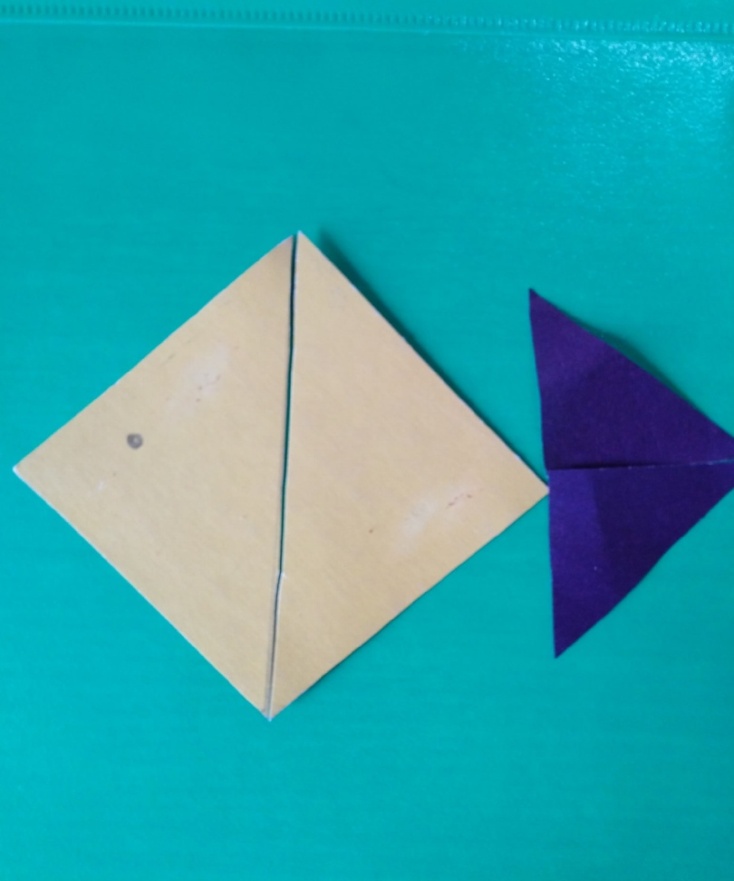 Взрослый:  Молодец, хорошая рыбка получилась. А на этом наша рыбалка подошла к концу. Давай вспомним,  что мы делали на рыбалке?- Из каких геометрических фигур мы сегодня делали рыбку?